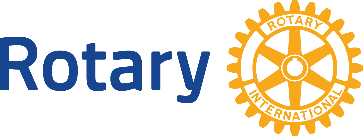 BORSE DI STUDIO PER PROFESSIONISTI DELSETTORE IDRICO E IGIENICO-SANITARIOKIT DI DOMANDA 2018-2020Contenuto del kit:Descrizione della borsaModulo di domanda – sezione riservata al candidatoModulo di domanda – sezione riservata al distretto/club RotaryLa domanda per il 2018-2020, debitamente compilata in tutte le sue sezioni, deve essere inoltrata online alla Fondazione dal distretto o dal Rotary club sponsor.  GENERALITÀIl partenariato strategico tra la Fondazione Rotary e l’IHE Delft Institute for Water Education mira ad affrontare la crisi idrica e igienico-sanitaria mondiale aumentando il numero di professionisti in grado di proporre soluzioni nei Paesi emergenti e in via di sviluppo. Ogni anno viene elargito un numero limitato di borse di studio di perfezionamento presso il campus dell’IHE Delft Institute for Water Education (Olanda). Le borse, destinate a studenti che abbiano già conseguito la laurea di primo livello, hanno lo scopo di promuovere rapporti collaborativi nel lungo termine tra i Rotariani e i professionisti nel settore idrico e igienico-sanitario attivi nelle loro comunità.I candidati vengono selezionati dai Rotariani a livello di club o distretto tra gli studenti che siano già stati ammessi a uno dei tre programmi di Master previsti dalla partnership, della durata di 18 mesi ciascuno, presso l’Istituto di Delft. I vincitori della borsa rimangono in contatto con i loro sponsor rotariani per l’intera durata degli studi, al termine dei quali dovranno collaborare a un progetto nel settore idrico o igienico-sanitario da svolgere nel Paese del borsista. Durante gli studi nei Paesi Bassi i borsisti saranno invitati dai Rotariani locali a partecipare ad attività culturali o rotariane.ROTARYIl Rotary è un’organizzazione internazionale di professionisti, imprenditori e persone di spicco della comunità impegnati nel servizio umanitario e nel diffondere la pace e la buona volontà. I suoi soci, oggi più di 1,2 milioni distribuiti in oltre 34.000 club, sostengono – finanziariamente, con il volontariato e con le proprie capacità professionali – progetti d’azione a favore delle comunità di tutto il mondo. Informazioni più dettagliate sono disponibili sul sito www.rotary.org/it.IHE Delft Institute for Water EducationL’IHE Delft Institute for Water Education è la più grande organizzazione al mondo a occuparsi esclusivamente di studi di perfezionamento universitari nel settore idrico.BORSISTI DEL ROTARYGli assegnatari delle borse possono contare sul sostegno costante dei Rotariani che li hanno sponsorizzati nei loro Paesi d’origine e sulla collaborazione e l’accoglienza dei Rotariani olandesi. A studi ultimati, gli alumni della Fondazione Rotary entreranno a far parte della vasta rete internazionale di alumni del Rotary e Rotariani: un’opportunità che consentirà loro di mantenere i contatti con la comunità rotariana globale e con le risorse del Rotary.PUNTI CHIAVESono invitati a partecipare al programma in veste di sponsor i club e i distretti nel cui territorio risiedono o lavorano studenti ammessi all’IHE Delft Institute for Water Education. Possono fare domanda di borsa di studio solo gli studenti già ammessi all’Istituto di Delft. Gli studenti interessati devono mettersi in contatto con un Rotary club della propria zona per avviare la procedura. I Rotariani che vorrebbero sponsorizzare professionisti già attivi nel settore e interessati a rafforzare le proprie competenze devono invitarli a fare domanda all’Istituto.I tre programmi di Master (Master of Science - MS) coperti dalle borse sono: Urban Water and Sanitation, Water Management o Water Science and Engineering (non sono ammessi programmi congiunti). Al termine degli studi i borsisti devono ritornare nel loro Paese.Le borse sono assegnate tramite concorso internazionale a candidati che abbiano dimostrato di poter avere un impatto globale nel settore idrico e igienico-sanitario nel corso della loro vita professionale. I candidati di successo hanno una solida preparazione accademica, esperienze professionali rilevanti e comprovate capacità di leadership nella comunità.REQUISITI DI PARTECIPAZIONEIl Rotary ricerca borsisti che si impegnino a utilizzare le proprie competenze al servizio degli altri per migliorare la qualità della vita nella propria comunità e nel mondo. Oltre a conseguire eccellenti risultati accademici, il vincitore della borsa dovrà impegnarsi a:Presentare, ai Rotariani sponsor del suo Paese, un aggiornamento mensile sui suoi progressi accademici e sull'esperienza culturale.Tenere almeno una presentazione a un evento del Rotary a livello di club o distrettuale nei Paesi Bassi.Tenere almeno una presentazione a un congresso distrettuale del Rotary nel proprio Paese.Dopo il rientro, collaborare con i Rotariani sponsor a un’attività nel settore idrico o igienico-sanitario che abbia un forte impatto positivo sulla comunità localeN.B. Non sono ammesse candidature di soci del Rotary, dei loro coniugi e discendenti diretti e dei dipendenti di club, distretti e altri organismi rotariani.ITER DOMANDAGli studenti ammessi ai tre programmi dell’IHE Delft Institute for Water Education di cui sopra devono ottenere la sponsorizzazione di un Rotary club locale o del distretto Rotary della loro zona; a tal fine devono completare la sezione del modulo di domanda riservata al candidato e inoltrarla al club/distretto in questione.I Rotariani prendono in esame le domande ricevute, tenendo conto dei termini e delle condizioni che regolano l’assegnazione delle borse.Fissano quindi un colloquio con il candidato per decidere se sponsorizzarlo; in caso affermativo, compilano la sezione del modulo di domanda riservata al club/distretto e inviano al Rotary la documentazione completa servendosi dell’apposito Centro Sovvenzioni. Le domande devono pervenire entro il 15 giugno dell’anno in cui avranno inizio gli studi. N.B. Saranno prese in considerazione solo le domande inoltrate online tramite il Centro Sovvenzioni.La Fondazione Rotary prende in esame le domande ricevute.Le borse, in numero limitato, vengono assegnate ai finalisti che abbiano dimostrato di poter avere un impatto globale nel settore idrico e igienico-sanitario nel corso della propria attività professionale. I candidati saranno notificati sulla decisione agli inizi del mese di agosto.REQUISITI DI RENDICONTAZIONEGli sponsor consegnano alla Fondazione un rapporto intermedio dopo il primo anno di studi e un rapporto finale al termine del periodo borsistico.Per eventuali domande inviare un’email a grants@rotary.orgMODULO DI DOMANDA – SEZIONE RISERVATA AL CANDIDATOISTRUZIONIOttenere l’ammissione a uno dei programmi master offerti dall’IHE Delft Institute for Water Education (programmi congiunti non sono idonei): Urban Water and Sanitation, Water Management, Water Science and Engineering. Contattare l’Istituto di Delft direttamente in caso di domande sulla procedura di domanda.Leggere il documento Termini e condizioni.Trovare, mediante la funzione Trova club del sito web del Rotary, il Rotary club o distretto più vicino alla propria zona di residenza.Scegliere il club/distretto Rotary cui inviare la domanda. N.B. Il candidato deve inviare la domanda a un club/distretto Rotary. Le domande inviate direttamente alla Fondazione Rotary non saranno prese in considerazione.Prendere direttamente contatto con i Rotariani e chiedere di partecipare a una delle riunioni del club. Dato che il partenariato strategico tra il Rotary e IHE Delft Institute for Water Education è relativamente recente, alcuni Rotariani potrebbero non conoscere la disponibilità delle borse di studio. In questo caso, spetta al candidato informarli e invitarli a sponsorizzarlo. Tra i punti essenziali da mettere in evidenza:L’IHE Delft Institute for Water Education è la più grande organizzazione al mondo a occuparsi esclusivamente di studi universitari nel settore idrico.Come professionisti altamente qualificati, gli alumni del programma rappresentano una valida risorsa per i progetti promossi dal club e dal distretto nel settore idrico e igienico-sanitario.Dato che la borsa è interamente finanziata dalla Fondazione e dall’IHE Delft Institute for Water Education, tempo e risorse del club potranno essere dedicati al progetto d’azione da svolgere sul territorio in collaborazione con il borsista.Dopo aver compilato il modulo qui sotto in inglese, inviarlo al club/distretto Rotary con la seguente documentazione:Copia aggiornata del Curriculum VitaeCopia della lettera di ammissione ricevuta dall’IHE Delft Institute for Water EducationChiedere ai Rotariani, qualora decidano di sponsorizzare la borsa di studio, di compilare la sezione riservata al club/distretto e di inviare la domanda online alla Fondazione attraverso l’apposito Centro Sovvenzioni. N.B. La domanda completa deve pervenire alla Fondazione entro il 15 giugno dell’anno di inizio del corso di studi.Nota Bene: il modulo deve essere completato in formato elettronico o dattiloscritto. Non scrivere a mano.INFORMAZIONI PERSONALICONTATTO IN CASO D’EMERGENZAINFORMAZIONI SUL CORSODOMANDE A RISPOSTA LIBERARispondere a tutte le domande (100-300 parole per ogni domanda).1.	Il motto del Rotary è “Servire al di sopra di ogni interesse personale”. In che modo ti sei adoperato/a a favore della tua comunità in passato? Spiega quali ruoli di leadership hai ricoperto. 2. 	Quali sono i tuoi piani futuri nel servire la tua comunità in un ruolo di leadership?3.	Quale sono a tuo parere le questioni più pressanti nel settore idrico/igienico-sanitario nella tua comunità?4.	In che modo gli studi di specializzazione presso l’IHE Delft Institute for Water Education e la tua futura carriera potranno servirti ad affrontare le suddette questioni idriche?5.	Una volta completato il corso presso l’Istituto di Delft, come pensi di poter collaborare con i Rotariani per rispondere alle problematiche del settore idrico e igienico-sanitario della tua comunità? Includi I dettagli sul progetto post laurea che svolgerai insieme al tuo sponsor.6.	Come professionista del settore idrico/igienico-sanitario, spiega come le tue attività future contribuiranno alla missione e ai valori del Rotary?ACCORDOIo sottoscritto/a mi impegno ad accettare la borsa della Fondazione Rotary (di seguito FR), se mi verrà concessa, per studiare negli anni accademici prestabiliti presso l’IHE Delft Institute for Water Education secondo quanto descritto nel documento Termini e condizioni. Nell’accettare la borsa di studio, acconsento a quanto segue:Ho preso conoscenza dei termini e delle condizioni della borsa, li accetto e mi impegno a rispettare tutti gli obblighi ivi precisati.Dichiaro di non essere: (1) Rotariano; (2) dipendente di un club, distretto, altro organismo rotariano o del Rotary International; (3) coniuge, discendente diretto (figlio o nipote di secondo grado, figlio o nipote adottivo o figlio di matrimonio senza adozione), coniuge di un discendente diretto o ascendente (genitore o nonno naturale) di un rappresentante delle due categorie precedenti.La borsa di studio mi viene accordata per l’iscrizione all’IHE Delft Institute for Water Education, ed il sussidio assegnatomi può essere usato soltanto per coprire o rimborsare le spese sostenute da me durante il periodo di studi e ritenute rimborsabili dalla FR. Il sussidio non può essere utilizzato per pagare le spese, dirette o indirette, di altri individui.Parteciperò e completerò tutte le attività richieste, secondo le linee guida della presente domanda e secondo i termini e le condizioni della presente borsa di studio.Una volta iniziato il periodo previsto per il godimento della borsa di studio non potrò posticipare o rinviare gli studi.La borsa di studio deve essere fruita presso l’Istituto di Delft, in periodi accademici consecutivi compresi nel periodo di godimento della borsa approvato.La borsa è valida solo per i corsi di specializzazione tenuti nella sede dell’Istituto di Delft, per il conseguimento del diploma di Master (Master of Science - MSc) in Urban Water and Sanitation, Water Management o Water Science and Engineering. Provvederò a tenere aggiornato il mio club sponsor e la FR sul mio indirizzo postale, numero telefonico e indirizzo email correnti prima e durante il mio periodo di studio.Presenterò un rapporto intermedio all’IHE Delft Institute for Water Education entro 12 mesi dall’inizio del mio corso di studi e collaborerò con i miei sponsor Rotariani alla presentazione del rapporto finale entro 24 mesi dall’inizio del corso.Eserciterò l’opportuna cautela nell’esprimere le mie opinioni in merito ad argomenti controversi di natura politica, religiosa, razziale, sessuale o d’altro genere. Mi atterrò, inoltre, alle leggi vigenti nei Paesi Bassi.Sono in possesso dei requisiti medici per i viaggi internazionali e per tutte le attività relative nel periodo di godimento della borsa di studio.Riconosco e accetto quanto segue:Mi assumo l’intera responsabilità per le mie azioni e per quanto di mia proprietà nel partecipare alle attività previste dalla borsa di studio e durante i viaggi sostenuti nell'ambito della borsa.Durante il godimento della borsa di studio, potrei essere coinvolto in attività esposte a situazioni di rischio, tra cui infezioni, malattie, infrastrutture inadeguate o pericolose, condizioni di lavoro non protette, attività fisiche strenue, condizioni climatiche estreme, crisi politiche, incomprensioni culturali, questioni dovute al mancato rispetto delle leggi locali, incidenti o lesioni, reati e attività fraudolente. Ne sono consapevole e mi assumo i rischi inerenti alla borsa di studio.Se per grave malattia o infortunio non fossi in grado di rispettare i termini del presente accordo e dovessi ritirarmi dal corso di studi, nessun ulteriore costo attuale o futuro, compresi quelli relativi a eventuali cure o trattamenti medici, sarà a carico del Rotary International o della Fondazione Rotary (RI/FR).Mi assumo tutte le responsabilità di ogni e qualsiasi eventuale costo dovuto a malattia, infortunio o altre perdite (compresa perdita o diminuzione del consorzio familiare o perdite di tipo emotivo) incorse nel partecipare alle attività previste dalla borsa di studio o nei relativi viaggi, o in altro modo legate a quanto previsto dalla borsa.Accetto di astenermi da attività pericolose che potrebbero immotivatamente danneggiare o minacciare la salute, la sicurezza o il benessere mio o di altri partecipanti. Tali attività comprendono, a titolo solo esemplificativo e non esaustivo, paracadutismo, bungee jumping, sport estremi e uso di macchinari pesanti.Esonero il Rotary International e la Fondazione Rotary, compresi i loro dirigenti, amministratori, funzionari, comitati, dipendenti, agenti, fondazioni associate e rappresentanti (collettivamente, “RI/FR”), da ogni e qualsiasi altra responsabilità o obbligo, finanziario o di altra natura al di là della concessione della presente borsa di studio, e mi assumo la responsabilità di tutte le spese non coperte dalla borsa. Accetto di sollevare, manlevare e tenere indenne RI/FR da ogni e qualsiasi pretesa (comprese, a titolo meramente esemplificativo, quelle per lesioni personali o danni alle cose), richiesta, azione, danno, perdita, responsabilità, ammenda, spesa (compresi ragionevoli onorari e altre spese legali), lodi e giudizi rivendicati o ottenuti nei confronti di RI/FR dovuti a atti, omissioni, negligenze, condotte improprie, atti illeciti, o violazioni dei termini e delle condizioni relativi alla presente borsa di studio. Quanto sopra vale, senza limitazioni, anche per lesioni personali o danni alle cose di RI/FR o di terze parti, soggetti o meno a copertura assicurativa.Di tutto ciò che concerne viaggi, corsi di lingua, assicurazioni, alloggio, passaporto, visti, vaccinazioni e, disponibilità finanziarie non è responsabile alcun singolo Rotariano, né i club o distretti Rotary, né il RI/FR. Prendo atto del fatto che il RI/FR non può fornire ai borsisti alcun tipo di copertura assicurativa. Ogni mia azione che conduca a una delle situazioni sotto elencate potrà essere ritenuta causa di revoca della borsa: (a) mancata tempestiva comunicazione di variazioni dei miei recapiti (postale, telefonico e di posta elettronica) al mio club/distretto sponsor; (b) mancato rispetto degli standard accademici di profitto previsti durante il periodo di godimento della borsa; (c) comprovata violazione delle norme di condotta; (d) mancata presentazione dei rapporti nei tempi previsti; (e) modifica del corso o piano di studio; (f) ritiro dall’istituzione, corso di studi o programma di formazione prima della fine del periodo di godimento della borsa; (g) mancata partecipazione alle attività obbligatorie delineate nella presente domanda e nei termini e condizioni per la borsa di studio; (h) mancato o insufficiente adempimento di quanto previsto nei termini e condizioni della borsa, o a di altre linee di condotta stabilite dalla FR; e (i) impossibilità di rispettare tutti gli obblighi connessi alla borsa per motivi indipendenti dalla mia volontà.In caso di rinuncia da parte mia o di revoca da parte della FR, perderò qualsiasi diritto a ulteriori sussidi da parte della FR. Inoltre, in caso di revoca, le spese sostenute per il viaggio di ritorno saranno a mio carico e restituirò tutti i fondi ricevuti, compresi gli eventuali interessi corrisposti.A richiesta, la FR potrà mettere il mio nome e informazioni di contatto a disposizione di altri borsisti e distretti Rotary. Salvo mia diversa indicazione scritta, con la presentazione delle foto insieme ai miei rapporti ne autorizzo la pubblicazione da parte di RI e FR a fini promozionali a vantaggio della missione della Fondazione Rotary, anche, a titolo meramente esemplificativo, in pubblicazioni, materiali pubblicitari e siti web di RI e FR. Inoltre, autorizzo RI e FR a condividere tutte le eventuali foto dal mio rapporto finale con entità rotariane a fini promozionali a vantaggio della missione della Fondazione Rotary. Il presente accordo, e le questioni da esso derivanti, è regolato dalle leggi dello Stato dell’Illinois, senza riferimento a quanto da essa previsto in materia di conflitti di competenza, comprese, a titolo meramente esemplificativo, le questioni di interpretazione, redazione, effettività e applicazione. Ogni azione giudiziaria derivante dal o relativa al presente accordo dovrà essere avviata nella Contea di Cook, Stato dell’Illinois, Stati Uniti d’America, o nella Corte Distrettuale Federale del Northern District dell’Illinois. Riconosco la giurisdizione esclusiva di tali corti e delle rispettive corti d’appello ai fini di tali azioni. Nulla di quanto delineato nel presente documento impedisce a una parte che abbia ottenuto una sentenza in una delle corti designate di farla valere presso altra corte. Malgrado quanto precede, la FR potrà anche agire in giudizio contro di me in ogni competente tribunale.MODULO DI DOMANDA – SEZIONE RISERVATA AL CLUB / DISTRETTO ROTARYISTRUZIONILeggere il documento Termini e condizioni.Esaminare le risposte date dal candidato (nella sezione precedente).Completare il modulo sottostante.Inoltrare la domanda alla Fondazione attraverso il Centro Sovvenzioni del Rotary. Sottoporre ad essame l’intera domanda prima dell’inoltro per assicurarsi che sia debitamente compilata. N.B.: saranno prese in considerazione solo le domande pervenute alla Fondazione online attraverso l'apposito Centro Sovvenzioni e corredate dei seguenti documenti:Il modulo di domanda completo, composto dalle due sezioni riservate al candidato e al club/distretto.La lettera di ammissione incondizionata del candidato all’IHE Delft Institute for Water Education. N.B.: L’UNICA eccezione è l’accettazione condizionale in base al sostegno finanziario. La condizionale in base al punteggio della della conoscenza linguistica non è idonea.Il Curriculum Vitae aggiornato del candidato.La domanda completa deve pervenire alla Fondazione entro il 15 giugno dell'anno di inizio del corso di studi. Nota Bene: il modulo deve essere compilato in formato elettronico o dattiloscritto. Non scrivere a mano.SPONSOR PRINCIPALECONTATTO PRINCIPALECANDIDATODOMANDE A RISPOSTA LIBERANota: Rispondere a tutte le domande (100-300 parole per ogni domanda). Le caselle sono espandibili.Descrivere la procedura di selezione. Perché è stato selezionato questo candidato?Descrivete l’interesse del club/distretto per le questioni inerenti il settore idrico e igienico-sanitario nella vostra comunità.Quali tipi di progetti avete svolto in passato? Quali di questi sono stati finanziati dalle sovvenzioni Rotary? Se questo sarà il vostro primo progetto nel settore idrico e igienico-sanitario, quali sono le motivazioni che vi hanno portato a intraprenderlo?Descrivete i piani concordati col candidato riguardo alla sua collaborazione ad un progetto dopo il rientro dal periodo borsistico presso l’IHE Delft Institute for Water Education. In che modo farete leva sulla sua preparazione acquisita presso l’Istituto per contribuire ai progetti idrici locali del Rotary?Descrivete i vostri piani riguardo alle comunicazioni e collaborazione con il borsista. Chi sarà responsabile per tenersi in contatto con il borsista? Con quale frequenza resterete in contatto?Cognome:Cognome:Nome:Nome:Genere: Male  Female Male  Female Male  Female Male  Female Male  Female Male  Female Male  Female Male  FemaleIndirizzo:Indirizzo:Email:Num. telefonico principale:Num. telefonico principale:Num. telefonico principale:Num. telefonico principale:Num. telefonico secondario:Num. telefonico secondario:Cittadinanza:Cittadinanza:Cittadinanza:Cognome:Cognome:Nome:Nome:Relazione:Relazione:Relazione:Indirizzo:Indirizzo:Email:Num. telefonico principale:Num. telefonico principale:Num. telefonico principale:Num. telefonico principale:Num. telefonico secondario:Num. telefonico secondario:Nome dell’ateneo:Nome dell’ateneo:IHE Delft Institute for Water EducationIHE Delft Institute for Water EducationIHE Delft Institute for Water EducationIHE Delft Institute for Water EducationProgramma di Master (Master of Science) in:Programma di Master (Master of Science) in:Programma di Master (Master of Science) in:Programma di Master (Master of Science) in:Programma di Master (Master of Science) in:Programma di Master (Master of Science) in:Urban Water and SanitationUrban Water and SanitationUrban Water and SanitationUrban Water and SanitationUrban Water and SanitationWater ManagementWater ManagementWater ManagementWater ManagementWater ManagementWater Science and EngineeringWater Science and EngineeringWater Science and EngineeringWater Science and EngineeringWater Science and EngineeringData d’inizio del corso:Data d’inizio del corso:Data d’inizio del corso:Data prevista per il conseguimento del diploma:Nome (in stampatello):Nome (in stampatello):Nome (in stampatello):Firma (obbligatoria):Firma (obbligatoria):Data:Sponsor primario della borsa di studio (selezionare una sola casella):Sponsor primario della borsa di studio (selezionare una sola casella):Sponsor primario della borsa di studio (selezionare una sola casella):Sponsor primario della borsa di studio (selezionare una sola casella):Sponsor primario della borsa di studio (selezionare una sola casella):Sponsor primario della borsa di studio (selezionare una sola casella): Club    Distretto DistrettoNome del club (se pertinente):Nome del club (se pertinente):ID del club (se noto):ID del club (se noto):ID del club (se noto):Distretto:Paese:Nome:ID del socio:Email:Cognome:Nome:Nome:Nome:Il candidato fa parte della comunità in cui si trova il club/distretto?Il candidato fa parte della comunità in cui si trova il club/distretto? YES YES NO NO NO NOIl club/distretto ha svolto il colloquio con il candidato in persona?Il club/distretto ha svolto il colloquio con il candidato in persona?Il club/distretto ha svolto il colloquio con il candidato in persona?Il club/distretto ha svolto il colloquio con il candidato in persona?Il club/distretto ha svolto il colloquio con il candidato in persona? YES YES NOSe no, indicarne il motivo e precisare se il colloquio è stato condotto per telefono o con altri mezzi.Se no, indicarne il motivo e precisare se il colloquio è stato condotto per telefono o con altri mezzi.Se no, indicarne il motivo e precisare se il colloquio è stato condotto per telefono o con altri mezzi.Se no, indicarne il motivo e precisare se il colloquio è stato condotto per telefono o con altri mezzi.Se no, indicarne il motivo e precisare se il colloquio è stato condotto per telefono o con altri mezzi.Se no, indicarne il motivo e precisare se il colloquio è stato condotto per telefono o con altri mezzi.Se no, indicarne il motivo e precisare se il colloquio è stato condotto per telefono o con altri mezzi.Se no, indicarne il motivo e precisare se il colloquio è stato condotto per telefono o con altri mezzi.